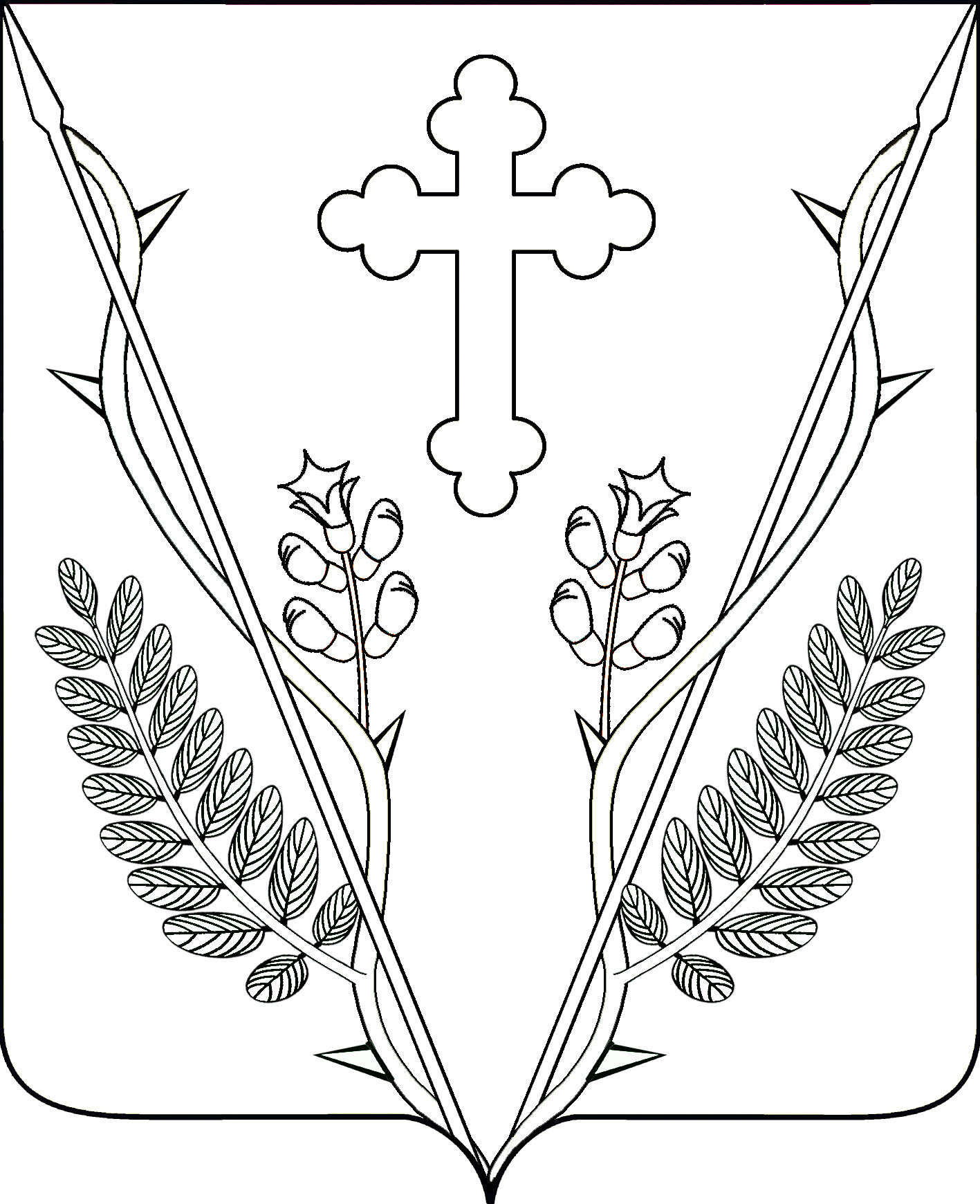 СоветВеселовского сельского поселенияПавловского района                                   Р Е Ш Е Н И Е            29.01.2020   	                                                      	     № 5/25ст-ца ВеселаяО ежегодном отчете  главы Веселовского сельского поселенияо результатах своей деятельности и деятельности администрацииВеселовского  сельского поселения Павловского района за 2019 годЗаслушав и обсудив отчет главы  Веселовского  сельского поселения         Павловского района о результатах своей деятельности и деятельности администрации Веселовского сельского поселения Павловского района за 2019 год, руководствуясь статьей 35 Федерального закона от 6 октября 2003 года                    № 131-ФЗ «Об общих принципах организации местного самоуправления в Российской Федерации» и частью 3 статьи 26 и частью 5 статьи 31 Устава  Веселовского сельского поселения Павловского района, Совет  Веселовского сельского поселения Павловского района  р е ш и л:1. Отчет главы о результатах своей деятельности и деятельности администрации  Веселовского сельского поселения Павловского района за 2019 год принять к сведению (прилагается).2. Признать работу главы и администрации  Веселовского сельского поселения за 2019 год удовлетворительной.3. Обнародовать отчёт главы о результатах своей деятельности и деятельности администрации    Веселовского сельского поселения Павловского района за 2019 год  в местах для обнародования муниципальных правовых актов и разместить   на официальном сайте администрации   Веселовского сельского поселения Павловского района  в сети «Интернет».4. Контроль за  выполнением  настоящего решения возложить на мандатную  комиссию Совета Веселовского сельского поселения Павловского района (Тимошкова).5. Решение вступает в силу со дня его  принятия.Глава Веселовского сельскогопоселения Павловского района                                                         Ю.В.ЯковченкоОтчето результатах деятельности главы сельского поселения и администрации  Веселовского сельского поселения
за  2019 года.Введение:Уважаемые депутаты, жители поселения, гости и приглашенные!	Сегодня мы -  участники открытой сессии Совета Веселовского сельского поселения, собрались здесь с главной задачей подвести итоги работы за 2019 год главы поселения и администрации Веселовского сельского поселения в целом.Я представлю вашему вниманию основные, наиболее важные показатели работы администрации за отчетный период, которые мы с вами рассмотрим и проанализируем. А так же я доложу о планах на 2020 год.2. Общие сведения:На данный момент в станице Веселой расположено 722 домовладения, в которых  проживает 1904 человек. Из них:-185 школьников, учащихся СОШ № 5;-80 детей - воспитанников МДОУ № 14;- молодежи до 30 лет – 282 человека;- пенсионеров – 383 человека;- трудоспособного населения – 980 человек. Из них постоянно работающих на территории станицы – 601 человек, около 140  работают за пределами сельского поселения - вахтовым методом. На территории сельского поселения проживает 38 многодетных семей, в них воспитывается 130 детей. Территория Веселовского сельского поселения составляет- 9912 га. Земли сельхоз. использования  8 916 га., из них 2 480 га являются фондом перераспределения Краснодарского края. Основу экономики Веселовского сельского поселения составляет агропромышленное производство. В экономике сельского поселения осуществляют свою деятельность 10 стационарных объектов розничной торговли и 39 предпринимателей, 26  крестьянских фермерских хозяйств, а так же базовое хозяйство АО                    «Агрокомплекс Павловский».В личных подсобных хозяйствах Веселовского  сельского поселения на 01.01.2020 года содержится:- крупного рогатого скота –264 головы, в т.ч. коров 85;- овец и коз – 85 голов;- кроликов -329 голов;- птицы (куры, утки, гуси) – 6110 голов;- лошади –3 головы;- пчелосемьи –121;Свою деятельность администрация исполняет на основании ст.14 131- ФЗ «Об общих принципах организации местного самоуправления в Российской Федерации».                        К вопросам местного значения поселения относятся:  составление и рассмотрение проекта бюджета поселения, утверждение и исполнение бюджета поселения, осуществление контроля за его исполнением, составление и утверждение отчета об исполнении бюджета поселения;3. Бюджет:Основной целью социально-экономического развития Веселовского сельского поселения Павловского района является повышение благосостояния населения, увеличение доходов граждан и обеспечение бюджетной эффективности.Ситуация в экономике прежде всего отражается на ДОХОДАХ БЮДЖЕТА: Бюджет Веселовского сельского поселения Павловского района на 2019 год утвержден в сумме 14 млн. 507  тыс. руб. Бюджет поселения состоит из:- собственных доходов,  которые составляют 6 млн. 440 тыс. руб.;- безвозмездных поступлений -8 млн 067тыс. руб.За  2019 год годовое бюджетное назначение по собственным доходам выполнено на  108,5 % - 7 млн 678 тыс. руб., по безвозмездным поступлениям – на 100% - 8 млн 067 тыс. руб.Анализ недоимки Веселовского сельского поселения по местным налога за  2019 г., в тыс. рублейНедоимка на 1 января 2019 года  по основным налоговым доходам (земельному налогу и налогу на имущество составляла 845,1 тыс. руб., а на 1 декабря  2019 года составила 307,0 тыс. руб. Недоимка является одним из резервов бюджета Веселовского сельского поселения. По выявлению резервов и снижению недоимки в 2019 году в администрации поселения было проведено 48  заседаний межведомственной комиссии, в результате чего недоимка по основным налоговым доходам погашена на 63,7%. Задачи на 2020 год:-выявление дополнительных резервов по увеличению налогооблагаемой базы;- дальнейшая работа по взысканию образовавшейся задолженности по налоговым и неналоговым платежам.Анализ расходов бюджетаРасходная часть бюджета Веселовского сельского поселения за 2019 год составила 16 млн. 881 тыс. руб.  На 1  января 2020 г. фактические расходы составили 85,8%, что составило 14 млн. 491тыс. руб.Расходы бюджета  за  2019 год  осуществлялись согласно бюджетной росписи, полномочиям и принятым программам. В 2019 году Веселовское сельское поселение участвовало в реализации ведомственных и краевых целевых программ на условиях софинансирования из местного бюджета.На реализацию софинансирования ведомственных и краевых целевых программ выделено из:краевого бюджета – 2млн 974 тыс. руб.местного бюджета – 92 тыс. руб. В 2019 году на уровень района передавались следующие полномочия:- содержание контрольно-счетной палаты межбюджетные трансферты - план 25,3 тыс. руб., фактически перечислено- 25,3 тыс. руб.- осуществление муниципальных закупок межбюджетные трансферты - план 19,6 тыс. руб., фактически перечислено-19,6 тыс. руб.Одним из немаловажных факторов в увеличении доходной части  бюджета является инвестиционная политика. Инвестиционная политика поселения заключается, прежде всего, в оказании методической и финансовой помощи субъектам.Что касается малого и среднего бизнеса то  администрацией поселения принята программа «Об утверждении ведомственной целевой программы «Развитие малого и среднего предпринимательства в Веселовском сельском поселении на 2017-2020 годы», основной целью, которой является создание условий для развития малого и среднего предпринимательства. Реализация, которой позволит: - совершенствовать систему государственной поддержки малого и среднего предпринимательства;- обеспечить развитие малого предпринимательства в приоритетных направлениях социально-экономического развития сельского поселения.Для достижения этой цели предусматривается решение следующих задач:-совершенствование внешней среды для развития малого предпринимательства;-финансовой поддержки субъектов малого и среднего предпринимательства;-развитие инфраструктуры.На основании Порядка выплаты субсидий, утвержденных постановлением администрации муниципального образования Павловского район № 763 от 07.06.2019 года «Об утверждении Порядка предоставления субсидий личным подсобным хозяйствам, крестьянским (фермерским) хозяйствам и индивидуальным предпринимателям, ведущим деятельность в области сельскохозяйственного производства на территории Павловского района» 47 ЛПХ Веселовского поселения получили субсидии в сумме 493,8 тыс.руб., в том числе за сданное молоко -443,0 тыс.руб., мясо-37,3 тыс.руб, осеменение КРС-13,5 тыс.руб. Следующее полномочие, которым наделена администрация-этоустановление, изменение и отмена местных налогов и сборов поселения;Одними из основных доходов бюджета поселения являются земельный налог и налог на имущество физических лиц.                         Решениями Совета Веселовского сельского поселения предоставлены льготы многодетным семьям, инвалидам  Великой Отечественной войны и муниципальным учреждениям, финансируемым за счет средств бюджета Веселовского сельского поселения.4. Имущество, находящееся в собственности поселения, включает в себя здания и сооружения: - здание администрации с подсобными помещениями; - здание ДК;- объекты водоснабжения переданные в хозяйственное ведение МУП «Восточное» для осуществления водоснабжения поселения; - объекты газоснабжения, переданные в аренду ОАО «Павловскаярайгаз» на льготных условиях, для осуществления газоснабжения населения; - системы уличного освещения; - дороги.5.Дорожная деятельность	По Ведомственной целевой программе «Капитальный ремонт и ремонт автомобильных дорог местного значения Краснодарского края» в 2019 году произведены работы:Ремонт ул. Пролетарской до  дома №81 до ул. Чапаева, д. № 111, с асфальтобетонным покрытием на общую сумму 852 тысячи рублей, из них 826 440 тысяч рублей денежные средства из краевого бюджета, 25 тыс.рублей- средства бюджета Веселовского сельского поселения.Ремонт ул.Кирова от дома № 94 до дома № 98, протяженностью 64 метра. Сумма ремонта –276 тыс.рублей, из них 268 тыс.рублей денежные средства из краевого бюджета, 9 тыс. рублей - средства бюджета Веселовского сельского поселения.Ремонт ул. Ленина от дома № 86 до дома № 95, с асфальтобетонным покрытием на общую сумму 1 млн. 433 тыс.760 рублей, из них 1 млн. 390 тыс. 747 рублей денежные средства из краевого бюджета, 43 тыс.рублей- средства бюджета Веселовского сельского поселения.Ремонт ул. Чапаева от д. № 107 до д. № 111, с асфальтобетонным покрытием на общую сумму 527 386 тысяч рублей, из них 511 тысяч рублей денежные средства из краевого бюджета, 16 тыс.рублей- средства бюджета Веселовского сельского поселения.Выполнен ямочный ремонт улично-дорожной сети по ул.Чапаева, ул.Пролетарской, ул. Октябрьской, ул.Ленина, ул. Кирова, ул. Комсомольской Веселовского сельского поселения общей площадью 300 кв. м. на сумму 308 тыс руб. из средств местного бюджета.Администраций Веселовской сельского поселения была осуществлена закупка гравия в количестве 300 куб. метров на общую сумму 315 тыс. рублей. Произведено грейдирование с подсыпкой  улиц и переулков Веселовского сельского поселения с гравийным покрытием на общую сумму 209 тыс. рублей.Также нанесена дорожная разметка на сумму 24 000 рублей.Планы на 2020 г.- осуществить  ремонт ул. Комсомольской от д.52 «В» до  дома №31. Протяженность 620 метров с асфальтобетонным покрытием.- выполнить ямочный ремонт улично-дорожной сети на территории Веселовского сельского поселения.- произвести грейдирование с подсыпкой гравием улиц и переулков, с гравийным покрытием.6. ЭлектроснабжениеВ настоящее время все улицы  станицы Веселой освещены.Так в 2019 году производилась текущая замена ламп светильников уличного освещения, на которые было затрачено 6 тысяч рублей.Дальнейшая задача поддерживать в надлежащем техническом состоянии уличное освещение.7. Благоустройство и санитарный порядокВ 2017 году на территории Краснодарского края стартовал проект «Формирование современной городской среды на 2018-2022 годы» наше поселение не осталось в стороне. Так был принят ряд нормативных документов затрагивающих реализацию данной программы на территории поселения.После опроса населения была определена территория парка для дальнейшего благоустройства. В бюджете поселения предусмотрено финансирование данного проекта. В 2018 году оплачена сметная документация вышеуказанного проекта в сумме 298 тысяч рублей. В 2019 году был пересогласован с департаментом архитектуры и градостроительству Краснодарского края дизайн проект благоустраиваемой территории В 2020 году планируется прохождение государственной экспертизы сметной документации и подача заявки на участие в программе.Работниками администрации и представителями ТОС проводятся рейды по благоустройству территории поселения. На территории Веселовского сельского поселения проводился Всекубанский двухмесячник, также проведено 7 субботников по благоустройству и наведению санитарного порядка.Наиболее активное участие принимали:	- МКОУ СОШ № 5;	- детский сад №14	- ЗАО «Нива»;	- МБУ «Дом Культуры»;	- КФХ «Шепель», КФХ «Красноход»;	- МУП «Восточное»,        а также администрация поселения.	Постоянно поддерживался санитарный порядок в парке, на  стадионе, на  детской площадке и во многих других местах. Водоснабжение:   В 2019 году администрация Веселовского сельского поселения обратилась в администрациию Краснодарского края в министерство ТКХ ЖКХ с вопросом о выделении водонапорной башни «БР–50». В результате, благодаря губернатору Краснодарского края Кондратьеву Вениамину Ивановичу на безвозмездной основе была выделена вышеуказанная башня, которая установлена по улице Чапаева. Выполнены работы по ремонту водопроводных колодцев с заменой запорной арматуры по ул. Выскребцева и ул. Чапаева.По ул. Чапаева произведены работы по установке водопроводного  колодца с установкой в нем пожарного гидранта  9. ГО и ЧСВ рамках реализации полномочий по обеспечению мер пожарной безопасности и участии в предупреждении и ликвидации последствий  ЧС  установлена система оповещения населения в МБУ «ДК», изготовлены листовки о мерах пожарной безопасности, силами МУП «Восточное» в удовлетворительном состоянии поддерживаются пожарные гидранты и краны.10. Еще одно полномочие на котором я хотелось заострить ваше внимание-это участие в организации деятельности по сбору (в том числе раздельному сбору) и транспортированию твердых коммунальных отходов.С 1 января 2017 года вступили в силу внесенные изменения в Жилищный кодекс и Федеральный закон № 89-ФЗ «Об отходах производства и потребления».На территории Веселовского сельского поселения на 1 января 2019 года заключено, порядка, 129 договоров на централизованный вывоз твердых коммунальных отходов - это 19% от общего количества дворов, что конечно же очень мало, и в этом направлении нам предстоит продолжить серьезную работу. Хочу напомнить, что организация любой несанкционированной свалки, устроенной жителями нашей станицы, влечет наказание администрации сельского поселения, как юридического лица, в виде наложения административного штрафа в размере до 700 тыс.руб. А эти деньги можно было бы направить на ремонты дорог, освещения, замену водопровода, строительство детских площадок и многие другие цели, связанные с благоустройством станицы Веселой!Поэтому я призываю всех жителей станицы заключать договоры на централизованный вывоз ТКО, тем самым принося пользу и станице в целом и каждой семье в частности. Всё это для нас и ради нас, наших детей!11. КультураСозданием условий для организации досуга  и обеспечения жителей поселения услугами культуры в нашем поселении занимается Муниципальное бюджетное учреждение «Дом культуры». В 2019 году  работниками ДК было подготовлено и проведено 340 мероприятия различных по форме и содержанию. Это и работа детской летней  площадки, и мероприятия, прошедшие на базе нашей школы, и концертные программы, и вечера отдыха, и праздники улиц.  Отрадно отметить, что прошедшие мероприятия охватили все возрастные категории нашего поселения.Наше учреждение культуры активно сотрудничает  со школой, детским садом поселения, с общественными организациями и ТОСами.На базе ДК работает 14 формирований самодеятельного народного творчества (кружки и клубы по интересам), которые посещает 255 человек.В 2019 году наше учреждение культуры отметило свой 55-летний юбилей. Мероприятие получилось красочным, весёлым и было тепло принято зрителями.Во исполнение требований антитеррористической защищенности объектов в МБУ «ДК» Веселовского СП проведён весь спектр мероприятий, в соответствие с законодательством РФ. Так же в декабре 2019 года Дом культуры без замечаний прошёл внеплановую проверку по пожарной безопасности.Безусловно, бюджетная сфера не может сама себя обеспечить. Она нуждалась, нуждается и всегда будет нуждаться в финансовой  поддержке. В настоящий момент материальная база нашего ДК находится в удовлетворительном состоянии. Есть необходимое оборудование, сценические костюмы, помещения находятся в удовлетворительном эстетическом состоянии. 12. Библиотечное делоОсновные контрольные показатели Библиотека выполнила в полной мере. В деятельности библиотеки получили отражение наиболее значимые события в жизни страны, края и района.В 2019 году было проведено 73 массовых мероприятия, в том числе - 38 детских и 15 - для юношества.Основными направлениями работы библиотеки являются: - информационное обслуживание населения; - культурно-досуговая и просветительская деятельность, которая ведется по таким направлениям, как военно-патриотическое, нравственное, гражданско-правовое, трудовое, эстетическое, экологическое воспитание, пропаганда здорового образа жизни, пропаганда художественной литературы, краеведение.Одним из направлений работы является участие библиотеки во всероссийских акциях «Библионочь 2019», «Ночь музеев», «Ночь искусств». Ведется совместная работа со школой, ДК, обществом инвалидов и ветеранов, проводятся различные мероприятия для всех возрастных групп.13. Молодёжная политика Работа с молодежью в 2019 году велась по следующим направлениям:- патриотическое воспитание;- духовно-нравственное воспитание;- волонтёрская работа;- культурно-массовая работа;- спортивно оздоровительные мероприятия. Всего за отчётный период было подготовлено и проведено 45 мероприятий. Наша молодёжь приняла активное участие в праздновании 74-й годовщины Победы.Отрадно заметить, что молодое поколение принимает активное участие в субботниках, приводимых на территории поселения. Так в 2019 году 13 подростков в возрасте от 14 до 18 лет были временно трудоустроены, и занимались благоустройством территории поселения, за что им большое спасибо!14. Комиссия по профилактике правонарушений:В 2019 году проведено всего 12 заседаний комиссии по  профилактике правонарушений на территории сельского поселения. Состояние общественной безопасности и общественного порядка один из главных вопросов в поселении, поэтому ведется регулярно анализ и координация данной работы, направленная на профилактику правонарушений и преступлений. Также на заседаниях комиссии по профилактики выносились вопросы о проводимой работе по реализации и исполнению закона Краснодарского края №1539-КЗ, закона Краснодарского края №1267-КЗ. Рассматривались ходатайства МКОУ СОШ №5 в отношении родителей несовершеннолетних за ненадлежащее исполнение своих обязанностей. Практически на каждом заседании обсуждаются вопросы, связанные с преступностью и рассматриваются лица, состоящие на профилактическом учете в ОМВД России по Павловскому району, лиц, находящиеся в социально-опасном положении.Также обсуждались вопросы о мерах по предупреждению гибели людей на водных объектах; о пожарной безопасности; о антинаркотической направленности; о профилактических мероприятиях, направленных на предупреждение терроризма и экстремисткой деятельности; о незаконной миграции на территории сельского поселения; о зарегистрированных и незарегистрированных иностранных религиозных организациях; о работе ОМВД по Павловскому району по охране общественного порядка и борьбе с преступностью на территории Веселовского сельского поселения, о чем более конкретно и подробно нам доложит наш участковый уполномоченный подполковник полиции Мелета Александр Николаевич.15. Деятельность общественных организацийНа территории Веселовского сельского поселения в 2019 году работали 4 общественные организации: -общественная организация ветеранов войны (руководитель местного отделения - Остроух Любовь Ивановна.)- общественное объединение ветеранов и инвалидов (руководитель -Шостенко Татьяна Дмитриевна.)-Веселовское хуторское казачье общество Павловского района (атаман – Костюк Анатолий Анатольевич)-Общественная организация «Веселовский клуб рыболовов», который насчитывает в своих рядах более 120 человек, жителей ст.Веселой разных возрастов. Председатель общества Ваулин Владимир Викторович. В 2019 году они приняли участие  в субботнике по расчистке берега реки Веселая.Большую общественную работу на территории поселения организуют руководители этих объединений. Так постоянно проводятся «голубые» огоньки, посвященные 23 февраля, 8 Марта, Дню пожилого человека, Дню инвалида, Дню матери, тематические вечера, встречи с интересными людьми и многое, многое другое.Казачье общество поддерживает общественный порядок, являясь первыми помощниками и главы сельского поселения, и сотрудников полиции в поддержании безопасной обстановки и спокойствия в нашей станице.Основными движущими силами взаимодействия власти и общественности в Веселовском сельском поселении являются руководители ТОС. ТОСы, представляя интересы своих жителей, заботятся об исполнении решений, принятых на сходах и собраниях граждан, ставят перед депутатами и администрацией сельского поселения насущные задачи. Руководители ТОС помогают властям поддерживать связь с каждой семьей, с каждым человеком. При организации деятельности ТОС широко используются сходы граждан и собрания с председателями ТОС. За 2019 год проведено 5 сходов граждан, на которых основными вопросами были: организация сбора и вывоза ТКО, водоснабжение, электроснабжение, ремонт и строительство дорог, уличное освещение, пожарная безопасность и другие вопросы, волнующие жителей поселения.Ежегодно в поселении проводится конкурс «Лучший орган территориального общественного самоуправления». В 2019 году этого звания удостоен ТОС «Восточное» - руководитель Любовь Ивановна Остроух. Любовь Ивановна заняла 2-е место в муниципальном конкурсе на  звание  «Лучший орган территориального общественного самоуправления», за что  поселение получило 250 тыс.руб. На эти деньги установили забор на участке для занятий спортом.Хочется выразить огромную благодарность этим людям.ЗАКЛЮЧИТАЛЬНАЯ ЧАСТЬМы многое сделали в 2019 году, но наша работа не была бы столь эффективна без той помощи, которую нам оказывала и оказывает Администрация Краснодарского края, в лице губернатора Кондратьева Виниамина Ивановича, Администрация муниципального образования Павловский район, в лице главы Зуева Бориса Ивановича, депутатов Законодательного Собрания Краснодарского края от партии «Единая Россия» Жанна Викторовна Беловол и Сергей Викторович Чвикалов, наши депутаты районного Совета по Веселовскому сельскому поселению – Шлома Юрий Алексеевич, Толстопятова Ольга Васильевна, Гуркалов Андрей Владимирович, вы, дорогие депутаты сельского поселения, предприниматели и фермеры, жители станицы Веселой. Спасибо вам!Завершая свой доклад, я хотел бы напомнить всем присутствующим в этом зале, что впереди нас ждёт серьёзная работа, связанная с благоустройством и дальнейшим развитием Веселовского сельского поселения. А также самым важным событием, которое мы вместе с Вами будем отмечать в этом году – это 75 летие Победы в Великой Отечественной войне 1941-1945 годов. В целях сохранения исторической памяти и в ознаменование 75-летия Победы в Великой Отечественной войне 1941–1945 годов. Как известно, по Указу Президента Российской Федерации 2020 год объявлен Годом памяти и славы». Вместе со всей страной мы должны отметить это событие на высоком, достойном уровне. Работа на текущую дату идет по всем направлениям. А так же ещё хочу сказать, что 13 сентября 2020 года нам предстоят выборы главы администрации (губернатора) Краснодарского края и депутатов муниципального образования Павловский район, я призываю всех граждан – жителей станицы Весёлой, принять активное участие в политически значимом процессе – выборе будущего нашей малой родины! Прошу всех жителей прийти на избирательный участок и сделать свой выбор!Желаю крепкого здоровья, благополучия, мира и счастья в каждый дом, дорогие односельчане!Доклад окончен, спасибо за внимание.